Presseinformation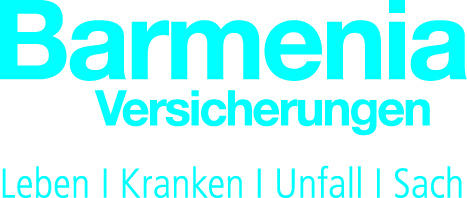 Barmenia verstärkt sich in der Pflege mit in|sure Health Claims von adessoWuppertal, 03. Februar 2017 – Seit Januar und damit pünktlich zum Inkrafttreten der Änderungen des zweiten Pflegestärkungsgesetzes (PSG II) setzt die Barmenia Krankenversicherung a. G. die Software-Lösung in|sure Health Claims der adesso insurance solutions GmbH ein. Kai Völker, Vorstandsmitglied der Barmenia und unter anderem für die IT-Bereiche verantwortlich, kommentiert: „Eine starke Leistung: Teamwork, Software und eine Projektlaufzeit, die ihresgleichen sucht!“Die Software-Lösung ermöglicht es, alle Leistungsarten der integrierten gesetzlichen Pflegepflichttarife für Voll- und Beihilfeversicherte automatisiert zu bearbeiten. Beispielsweise werden Pflegegeld inklusive hälftigem Pflegegeld, Kurzzeit- und Verhinderungspflege inklusive Überleitungen in die jeweils zur Verfügung stehenden Leistungsarten automatisch berechnet. Selbst der seit dem Beginn des Jahres 2017 geltende Besitzstandsschutz wird dabei berücksichtigt. Das verringert die Komplexität der Abrechnung enorm und verkürzt die aufzuwendende Zeit für die Abrechnung erheblich. Unterstützt werden hier auch Daueraufträge für Pflegegeld, vollstationäre Leistungen, Hausrufnotsysteme, Pflegehilfsmittel und ambulante Wohngruppen.Barmenia Krankenversicherung a. G.Der in Wuppertal ansässige Krankenversicherer betreute im Jahr 2016 über 1,2 Millionen versicherte Personen. Mit einem Beitragsvolumen von über 1,6 Milliarden Euro ist er die Nummer Sieben der privaten Krankenversicherer auf dem deutschen Markt. Neben der Krankenversicherung gehören auch die Barmenia Lebensversicherung a. G. und die Barmenia Allgemeine Versicherungs-AG dem Konzern an. Deutschlandweit beschäftigten die drei Unternehmen im Jahr 2016 über 3.400 Mitarbeiterinnen und Mitarbeiter.Informationen zur adesso AG unter www.adesso.de.Kontakt auch unter www.facebook.de/barmenia, www.twitter.com/barmenia, www.xing.com/companies/barmenia.Kontakt:Marina Weise-Bonczek 
Presse und Vorstandsstab
Tel.: 02 02 438-2718
Fax: 02 02 438-03-2718
E-Mail: marina.weise@barmenia.de
Internet: www.barmenia.de